Специалност   „Интериорен  дизайн“ІІ - курс, І - семестър, 2018/2019 г. (5-та седмица)ДатаДенЧасПредметПреподавателЗала15.10.2018понеделник09.00-12.4013.30-17.30Архитектурно проетиранеМениджмънт на качествотоарх. Родион Петровпроф. Ч. ДамяновЗала 2Зала 416.10.2018вторник09.00-12.0013.00-16.40ИЗПИТ по Мениджмънт на качествотоАрхитектурно проетиранепроф. Ч. Дамяноварх. Родион ПетровЗала 2Зала 217.10.2018сряда09.00-12.4013.30-17.303 D MaxВътрешно проектиране и обзавеждане инж. А. Райдовскаинж. В. Елшишка Зала 2Зала 218.10.2018четвъртък09.00-13.0014.00-17.00Архитектурно проетиране Вътрешно проектиране и обзавежданеарх. Родион Петров инж. В. ЕлшишкаЗала 2Зала 219.10.2018петък09.00-12.4013.30-17.30Архитектурно проетиранеВътрешно проектиране и обзавежданеарх. Родион Петровинж. В. ЕлшишкаЗала 2Зала 2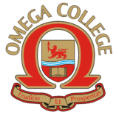 „ЧАСТЕН ПРОФЕСИОНАЛЕН КОЛЕЖ ОМЕГА“ ЕООДПловдив 4023, ул. „Вълко Шопов“ 14тел. 032/944544 GSM: 0882 933 561безплатен  национален телефон: 0800 900 11e-mail: omegacollegebg@gmail.comwww.collegeomega.com